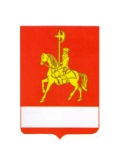 АДМИНИСТРАЦИЯ КАРАТУЗСКОГО РАЙОНАПОСТАНОВЛЕНИЕ«О признании утратившим силу постановление администрации Каратузского района от 25.04.2014 № 415-п «Об утверждении Порядка взаимодействия заказчиков, уполномоченных  органов, уполномоченных учреждений                    и органа местного самоуправления муниципального образования Каратузский район, уполномоченного на осуществление контроля в сфере закупок при согласовании возможности заключения контракта                                 с единственным поставщиком (подрядчиком, исполнителем) при осуществлении закупок для обеспечения муниципальных нужд                        в Каратузском районе»В соответствии с пунктом 3 статьи 269.2 Бюджетного кодекса Российской Федерации, Федеральным законом от 05.04.2023 №44-ФЗ             «О контрактной системе в сфере закупок товаров, работ, услуг                          для обеспечения государственных и муниципальных нужд», ст.28 Устава Муниципального образования  «Каратузский район»,  ПОСТАНОВЛЯЮ:1. Постановление администрации Каратузского района от 25.04.2014   № 415-п «Об утверждении Порядка взаимодействия заказчиков, уполномоченных  органов, уполномоченных учреждений и органа местного самоуправления муниципального образования Каратузский район, уполномоченного на осуществление контроля в сфере закупок                              при согласовании возможности заключения контракта с единственным поставщиком (подрядчиком, исполнителем) при осуществлении закупок     для обеспечения муниципальных нужд в Каратузском районе» признать утратившими силу.2. Контроль за исполнением настоящего постановления возложить       на заместителя главы района по финансам, экономике – руководителя финансового управления администрации Каратузского района – Мигла Е.С.3. Постановление вступает в силу в день, следующий за днем             его официального опубликования  в периодическом печатном издании «Вести муниципального образования «Каратузский район».И.о. главы района                                                                                  Е.С. Мигла20.04.2023с. Каратузское         № 378-п